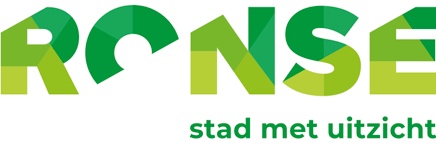 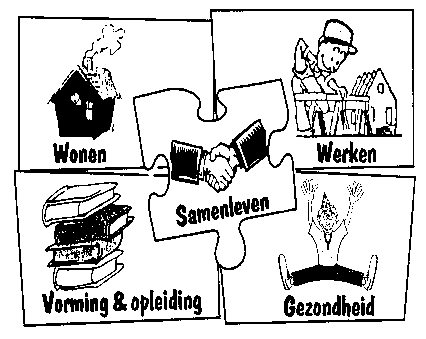 Stedelijke adviesraad voor welzijn RonseWerkgroep ouderenVerslag vergadering van 14/11/2019 om 14u in raadzaal OCMWAanwezig:Aelvoet Patrick, De Keyster Rita, Flamant Mia, Langie Martine, Lison Ghislain,  Stockman Michel, Van Calster Ingrid, Vandenhecke Marcel, Vandenhoucke Daniël, Vanderdonckt Nathalie, Vandorpe Terry, Vanglabeke Berenice, Vanmeerhaeghe Jean Claude, Velghe PierreVerontschuldigd:D’haeyer Sabrina,Drisse Clairette, Lootens Nadine, Vandenhoucke Joris, Vanderkimpen Magda, Vandevelde GerardineAgendaGoedkeuring van het  verslag van 23/10/2019Week van de senioren 18 tot 24 novemberMaandag 18/11: sportdag in ’t Rosco ± 70 sporters waarvan 66 eters hebben reeds bevestigdFietstocht wordt afgelast wegens te weinig deelnemersWandeltocht zal 6,5 km zijnWoensdag 20/11: ontspanningsnamiddag in de foyer van de CC De Ververij: Samenkomst om 9u en in de namiddag om 13uPodium en beamer aanwezig en worden klaargezet door personeel CC VerverijLaptop → Ghislain &  Terry brengen PC meeSabam dient nog in orde gemaakt te worden : Emelie Bercez stuurt mailadres van Sabam doorTaakverdeling : 	bedienen drank : Ghislain, Berenice, Gerardine, Pierrein de toog : Mia en Martine aan de kassa : Daniël en MarcelTijdens het optreden mag er niet besteld worden Vrijdag 22/11 : klaarmaken van de plantjes bij Aveve door de leden en worden afgeleverd aan de WZC De Linde en WZC HogerluchtZondag 24/11 om 10u : bezoek aan WZC De Linde (152 bewoners)Maandag 25/11 om 14u30 : bezoek aan WZC Hogerlucht (53 bewoners)Er worden 220 bloemetjes besteld bij Aveve → voor de kaartjes moet nog gezorgd worden VariaOp 22/12/2019 is er een kerstconcert georganiseerd door Seniokra in de Basiliek Sint Hermes op 15u.Afscheid Luc Balcaen : kaartje sturen ter bedanking voor de fijne samenwerking getekend door alle leden.Volgende vergadering : maandag   09/12/2019 om 14u in de Raadzaal van het Sociaal HuisVerslaggever: Nathalie Vanderdonckt 